王家德老师 简介姓  名王家德性别男出生年月1968.07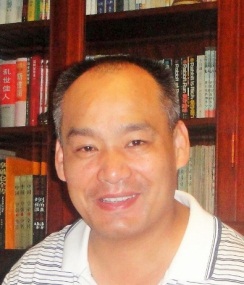 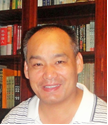 所属研究所环境生物与催化职称职务教授博导最高学位博士研究生办公电话0571-88320915E-mailjdwang@zjut.edu.cnjdwang@zjut.edu.cnjdwang@zjut.edu.cn主要学习及工作简历：1987.09~1991.07 原浙江工学院轻工系1991.08~2011.09 浙江工业大学生环学院 讲师、副教授、教授其中:1996.09~1999.06浙江工业大学化学工程 在职硕士2001.09~2006.06浙江工业大学化工过程机械 在职博士2011.10~今 浙工大教育部“生物转化与生物净化”工程研究中心 执行主任2012.07~2012.12 加拿大Waterloo大学 高级研究学者2012.09~今 长三角绿色制药协调创新中心 特聘研究员主要学习及工作简历：1987.09~1991.07 原浙江工学院轻工系1991.08~2011.09 浙江工业大学生环学院 讲师、副教授、教授其中:1996.09~1999.06浙江工业大学化学工程 在职硕士2001.09~2006.06浙江工业大学化工过程机械 在职博士2011.10~今 浙工大教育部“生物转化与生物净化”工程研究中心 执行主任2012.07~2012.12 加拿大Waterloo大学 高级研究学者2012.09~今 长三角绿色制药协调创新中心 特聘研究员主要学习及工作简历：1987.09~1991.07 原浙江工学院轻工系1991.08~2011.09 浙江工业大学生环学院 讲师、副教授、教授其中:1996.09~1999.06浙江工业大学化学工程 在职硕士2001.09~2006.06浙江工业大学化工过程机械 在职博士2011.10~今 浙工大教育部“生物转化与生物净化”工程研究中心 执行主任2012.07~2012.12 加拿大Waterloo大学 高级研究学者2012.09~今 长三角绿色制药协调创新中心 特聘研究员主要学习及工作简历：1987.09~1991.07 原浙江工学院轻工系1991.08~2011.09 浙江工业大学生环学院 讲师、副教授、教授其中:1996.09~1999.06浙江工业大学化学工程 在职硕士2001.09~2006.06浙江工业大学化工过程机械 在职博士2011.10~今 浙工大教育部“生物转化与生物净化”工程研究中心 执行主任2012.07~2012.12 加拿大Waterloo大学 高级研究学者2012.09~今 长三角绿色制药协调创新中心 特聘研究员主要学习及工作简历：1987.09~1991.07 原浙江工学院轻工系1991.08~2011.09 浙江工业大学生环学院 讲师、副教授、教授其中:1996.09~1999.06浙江工业大学化学工程 在职硕士2001.09~2006.06浙江工业大学化工过程机械 在职博士2011.10~今 浙工大教育部“生物转化与生物净化”工程研究中心 执行主任2012.07~2012.12 加拿大Waterloo大学 高级研究学者2012.09~今 长三角绿色制药协调创新中心 特聘研究员主要学习及工作简历：1987.09~1991.07 原浙江工学院轻工系1991.08~2011.09 浙江工业大学生环学院 讲师、副教授、教授其中:1996.09~1999.06浙江工业大学化学工程 在职硕士2001.09~2006.06浙江工业大学化工过程机械 在职博士2011.10~今 浙工大教育部“生物转化与生物净化”工程研究中心 执行主任2012.07~2012.12 加拿大Waterloo大学 高级研究学者2012.09~今 长三角绿色制药协调创新中心 特聘研究员主要学习及工作简历：1987.09~1991.07 原浙江工学院轻工系1991.08~2011.09 浙江工业大学生环学院 讲师、副教授、教授其中:1996.09~1999.06浙江工业大学化学工程 在职硕士2001.09~2006.06浙江工业大学化工过程机械 在职博士2011.10~今 浙工大教育部“生物转化与生物净化”工程研究中心 执行主任2012.07~2012.12 加拿大Waterloo大学 高级研究学者2012.09~今 长三角绿色制药协调创新中心 特聘研究员主要学术兼职情况：国家挥发性有机污染物（VOCs）减排与控制技术创新联盟专家委员会委员国家染料产业技术创新战略联盟专家委员会委员浙江省环境保护标准化技术委员会委员国际电化学学会会员《Environmental Science & Technology》、《Electrochimica Acta》等国际权威期刊审稿人主要学术兼职情况：国家挥发性有机污染物（VOCs）减排与控制技术创新联盟专家委员会委员国家染料产业技术创新战略联盟专家委员会委员浙江省环境保护标准化技术委员会委员国际电化学学会会员《Environmental Science & Technology》、《Electrochimica Acta》等国际权威期刊审稿人主要学术兼职情况：国家挥发性有机污染物（VOCs）减排与控制技术创新联盟专家委员会委员国家染料产业技术创新战略联盟专家委员会委员浙江省环境保护标准化技术委员会委员国际电化学学会会员《Environmental Science & Technology》、《Electrochimica Acta》等国际权威期刊审稿人主要学术兼职情况：国家挥发性有机污染物（VOCs）减排与控制技术创新联盟专家委员会委员国家染料产业技术创新战略联盟专家委员会委员浙江省环境保护标准化技术委员会委员国际电化学学会会员《Environmental Science & Technology》、《Electrochimica Acta》等国际权威期刊审稿人主要学术兼职情况：国家挥发性有机污染物（VOCs）减排与控制技术创新联盟专家委员会委员国家染料产业技术创新战略联盟专家委员会委员浙江省环境保护标准化技术委员会委员国际电化学学会会员《Environmental Science & Technology》、《Electrochimica Acta》等国际权威期刊审稿人主要学术兼职情况：国家挥发性有机污染物（VOCs）减排与控制技术创新联盟专家委员会委员国家染料产业技术创新战略联盟专家委员会委员浙江省环境保护标准化技术委员会委员国际电化学学会会员《Environmental Science & Technology》、《Electrochimica Acta》等国际权威期刊审稿人主要学术兼职情况：国家挥发性有机污染物（VOCs）减排与控制技术创新联盟专家委员会委员国家染料产业技术创新战略联盟专家委员会委员浙江省环境保护标准化技术委员会委员国际电化学学会会员《Environmental Science & Technology》、《Electrochimica Acta》等国际权威期刊审稿人主要研究领域或方向：工业污染控制技术（电氧化技术及生物净化技术等）主要研究领域或方向：工业污染控制技术（电氧化技术及生物净化技术等）主要研究领域或方向：工业污染控制技术（电氧化技术及生物净化技术等）主要研究领域或方向：工业污染控制技术（电氧化技术及生物净化技术等）主要研究领域或方向：工业污染控制技术（电氧化技术及生物净化技术等）主要研究领域或方向：工业污染控制技术（电氧化技术及生物净化技术等）主要研究领域或方向：工业污染控制技术（电氧化技术及生物净化技术等）主讲（辅讲）本科及研究生课程：主讲本科生学位课《大气污染控制工程》主讲研究生学位课《环境生物工程》主讲（辅讲）本科及研究生课程：主讲本科生学位课《大气污染控制工程》主讲研究生学位课《环境生物工程》主讲（辅讲）本科及研究生课程：主讲本科生学位课《大气污染控制工程》主讲研究生学位课《环境生物工程》主讲（辅讲）本科及研究生课程：主讲本科生学位课《大气污染控制工程》主讲研究生学位课《环境生物工程》主讲（辅讲）本科及研究生课程：主讲本科生学位课《大气污染控制工程》主讲研究生学位课《环境生物工程》主讲（辅讲）本科及研究生课程：主讲本科生学位课《大气污染控制工程》主讲研究生学位课《环境生物工程》主讲（辅讲）本科及研究生课程：主讲本科生学位课《大气污染控制工程》主讲研究生学位课《环境生物工程》主持纵/横向科研项目，或校级以上教改项目国家科技支撑计划课题（2011BAE07B09），染料废水处理及回收利用新技术开发，2011.01-2013.12，国拨经费498万元。国家自然科学基金委面上项目（51278465），基于网板结构的柱塞流电化学反应器流动特性及污染物降解性能研究，2013.01-2016.12，80万元。浙江省科学技术厅重大成果转化项目（2013T301-01），工业废水处理用COD氨氮电氧化技术，2012.01-2015.12，70万元。VOCs和恶臭废气生物净化技术，嘉园环保股份有限公司，2014.01-2016.12，横向，120万元。川南一分厂MBR系统出水（一期）氨氮电氧化提标技术，浙江华海药业股份有限公司，2014.01-2016.12，横向，390万元。杭州湾上虞经济技术开发区综合废水深度处理技术研发，上虞水处理发展有限公司，2013.01-2015.12，横向，100万元。关于成立浙工大新昌制药厂研发中心协议，浙江医药股份有限公司新昌制药厂，2014.01-2016.12，横向，120万元。主持纵/横向科研项目，或校级以上教改项目国家科技支撑计划课题（2011BAE07B09），染料废水处理及回收利用新技术开发，2011.01-2013.12，国拨经费498万元。国家自然科学基金委面上项目（51278465），基于网板结构的柱塞流电化学反应器流动特性及污染物降解性能研究，2013.01-2016.12，80万元。浙江省科学技术厅重大成果转化项目（2013T301-01），工业废水处理用COD氨氮电氧化技术，2012.01-2015.12，70万元。VOCs和恶臭废气生物净化技术，嘉园环保股份有限公司，2014.01-2016.12，横向，120万元。川南一分厂MBR系统出水（一期）氨氮电氧化提标技术，浙江华海药业股份有限公司，2014.01-2016.12，横向，390万元。杭州湾上虞经济技术开发区综合废水深度处理技术研发，上虞水处理发展有限公司，2013.01-2015.12，横向，100万元。关于成立浙工大新昌制药厂研发中心协议，浙江医药股份有限公司新昌制药厂，2014.01-2016.12，横向，120万元。主持纵/横向科研项目，或校级以上教改项目国家科技支撑计划课题（2011BAE07B09），染料废水处理及回收利用新技术开发，2011.01-2013.12，国拨经费498万元。国家自然科学基金委面上项目（51278465），基于网板结构的柱塞流电化学反应器流动特性及污染物降解性能研究，2013.01-2016.12，80万元。浙江省科学技术厅重大成果转化项目（2013T301-01），工业废水处理用COD氨氮电氧化技术，2012.01-2015.12，70万元。VOCs和恶臭废气生物净化技术，嘉园环保股份有限公司，2014.01-2016.12，横向，120万元。川南一分厂MBR系统出水（一期）氨氮电氧化提标技术，浙江华海药业股份有限公司，2014.01-2016.12，横向，390万元。杭州湾上虞经济技术开发区综合废水深度处理技术研发，上虞水处理发展有限公司，2013.01-2015.12，横向，100万元。关于成立浙工大新昌制药厂研发中心协议，浙江医药股份有限公司新昌制药厂，2014.01-2016.12，横向，120万元。主持纵/横向科研项目，或校级以上教改项目国家科技支撑计划课题（2011BAE07B09），染料废水处理及回收利用新技术开发，2011.01-2013.12，国拨经费498万元。国家自然科学基金委面上项目（51278465），基于网板结构的柱塞流电化学反应器流动特性及污染物降解性能研究，2013.01-2016.12，80万元。浙江省科学技术厅重大成果转化项目（2013T301-01），工业废水处理用COD氨氮电氧化技术，2012.01-2015.12，70万元。VOCs和恶臭废气生物净化技术，嘉园环保股份有限公司，2014.01-2016.12，横向，120万元。川南一分厂MBR系统出水（一期）氨氮电氧化提标技术，浙江华海药业股份有限公司，2014.01-2016.12，横向，390万元。杭州湾上虞经济技术开发区综合废水深度处理技术研发，上虞水处理发展有限公司，2013.01-2015.12，横向，100万元。关于成立浙工大新昌制药厂研发中心协议，浙江医药股份有限公司新昌制药厂，2014.01-2016.12，横向，120万元。主持纵/横向科研项目，或校级以上教改项目国家科技支撑计划课题（2011BAE07B09），染料废水处理及回收利用新技术开发，2011.01-2013.12，国拨经费498万元。国家自然科学基金委面上项目（51278465），基于网板结构的柱塞流电化学反应器流动特性及污染物降解性能研究，2013.01-2016.12，80万元。浙江省科学技术厅重大成果转化项目（2013T301-01），工业废水处理用COD氨氮电氧化技术，2012.01-2015.12，70万元。VOCs和恶臭废气生物净化技术，嘉园环保股份有限公司，2014.01-2016.12，横向，120万元。川南一分厂MBR系统出水（一期）氨氮电氧化提标技术，浙江华海药业股份有限公司，2014.01-2016.12，横向，390万元。杭州湾上虞经济技术开发区综合废水深度处理技术研发，上虞水处理发展有限公司，2013.01-2015.12，横向，100万元。关于成立浙工大新昌制药厂研发中心协议，浙江医药股份有限公司新昌制药厂，2014.01-2016.12，横向，120万元。主持纵/横向科研项目，或校级以上教改项目国家科技支撑计划课题（2011BAE07B09），染料废水处理及回收利用新技术开发，2011.01-2013.12，国拨经费498万元。国家自然科学基金委面上项目（51278465），基于网板结构的柱塞流电化学反应器流动特性及污染物降解性能研究，2013.01-2016.12，80万元。浙江省科学技术厅重大成果转化项目（2013T301-01），工业废水处理用COD氨氮电氧化技术，2012.01-2015.12，70万元。VOCs和恶臭废气生物净化技术，嘉园环保股份有限公司，2014.01-2016.12，横向，120万元。川南一分厂MBR系统出水（一期）氨氮电氧化提标技术，浙江华海药业股份有限公司，2014.01-2016.12，横向，390万元。杭州湾上虞经济技术开发区综合废水深度处理技术研发，上虞水处理发展有限公司，2013.01-2015.12，横向，100万元。关于成立浙工大新昌制药厂研发中心协议，浙江医药股份有限公司新昌制药厂，2014.01-2016.12，横向，120万元。主持纵/横向科研项目，或校级以上教改项目国家科技支撑计划课题（2011BAE07B09），染料废水处理及回收利用新技术开发，2011.01-2013.12，国拨经费498万元。国家自然科学基金委面上项目（51278465），基于网板结构的柱塞流电化学反应器流动特性及污染物降解性能研究，2013.01-2016.12，80万元。浙江省科学技术厅重大成果转化项目（2013T301-01），工业废水处理用COD氨氮电氧化技术，2012.01-2015.12，70万元。VOCs和恶臭废气生物净化技术，嘉园环保股份有限公司，2014.01-2016.12，横向，120万元。川南一分厂MBR系统出水（一期）氨氮电氧化提标技术，浙江华海药业股份有限公司，2014.01-2016.12，横向，390万元。杭州湾上虞经济技术开发区综合废水深度处理技术研发，上虞水处理发展有限公司，2013.01-2015.12，横向，100万元。关于成立浙工大新昌制药厂研发中心协议，浙江医药股份有限公司新昌制药厂，2014.01-2016.12，横向，120万元。发表论文/出版教材著作/授权专利（代表性成果10项）教材著作，王家德，成卓韦。《现代环境生物工程》，化学工业出版社，2014Mei, Y.; Wen, D. N.; Anderson, W. A.; Wang, J. D., Degradation and toxicity assay during electrocatalysis of chlorobenzene in aqueous solution. Int J Electrochem Sc 2016, 11 (1), 535-544.Zhu, R. Y.; Yang, C. Y.; Zhou, M. M.; Wang, J. D., Industrial park wastewater deeply treated and reused by a novel electrochemical oxidation reactor. Chem Eng J 2015, 260, 427-433.Wang, J. D.; Yan, J. J.; Xu, W. J., Treatment of dyeing wastewater by MIC anaerobic reactor. Biochem Eng J 2015, 101, 179-184.Wang, J. D.; Li, T. T.; Zhou, M. M.; Li, X. P.; Yu, J. M., Characterization of hydrodynamics and mass transfer in two types of tubular electrochemical reactors. Electrochim Acta 2015, 173, 698-704.Wang, J. D.; Chen, X. L.; Yao, J. C.; Huang, G. L., Decomplexation of electroplating wastewater in a higee electrochemical reactor with rotating mesh-disc electrodes. Int J Electrochem Sc 2015, 10 (7), 5726-5736.Wang, J. D.; Xu, W. J.; Yan, J. J.; Yu, J. M., Study on the flow characteristics and the wastewater treatment performance in modified internal circulation reactor. Chemosphere 2014, 117, 631-637.Li, T. T.; Li, X. P.; Chen, F. X.; Wang, J. D., Three-Dimensional CFD simulation of the tubular electrochemical reactor with meshed plate electrodes. J Electrochem Soc 2014, 161 (5), E81-E86.一种网板柱塞流电解装置及用于处理有机废水的方法，发明专利，ZL201210043987.6，2013年07月31授权利用钛基二氧化铅复合电极去除废水COD和氨氮的方法，发明专利，ZL201210244491.5，2014年01月29日授权。发表论文/出版教材著作/授权专利（代表性成果10项）教材著作，王家德，成卓韦。《现代环境生物工程》，化学工业出版社，2014Mei, Y.; Wen, D. N.; Anderson, W. A.; Wang, J. D., Degradation and toxicity assay during electrocatalysis of chlorobenzene in aqueous solution. Int J Electrochem Sc 2016, 11 (1), 535-544.Zhu, R. Y.; Yang, C. Y.; Zhou, M. M.; Wang, J. D., Industrial park wastewater deeply treated and reused by a novel electrochemical oxidation reactor. Chem Eng J 2015, 260, 427-433.Wang, J. D.; Yan, J. J.; Xu, W. J., Treatment of dyeing wastewater by MIC anaerobic reactor. Biochem Eng J 2015, 101, 179-184.Wang, J. D.; Li, T. T.; Zhou, M. M.; Li, X. P.; Yu, J. M., Characterization of hydrodynamics and mass transfer in two types of tubular electrochemical reactors. Electrochim Acta 2015, 173, 698-704.Wang, J. D.; Chen, X. L.; Yao, J. C.; Huang, G. L., Decomplexation of electroplating wastewater in a higee electrochemical reactor with rotating mesh-disc electrodes. Int J Electrochem Sc 2015, 10 (7), 5726-5736.Wang, J. D.; Xu, W. J.; Yan, J. J.; Yu, J. M., Study on the flow characteristics and the wastewater treatment performance in modified internal circulation reactor. Chemosphere 2014, 117, 631-637.Li, T. T.; Li, X. P.; Chen, F. X.; Wang, J. D., Three-Dimensional CFD simulation of the tubular electrochemical reactor with meshed plate electrodes. J Electrochem Soc 2014, 161 (5), E81-E86.一种网板柱塞流电解装置及用于处理有机废水的方法，发明专利，ZL201210043987.6，2013年07月31授权利用钛基二氧化铅复合电极去除废水COD和氨氮的方法，发明专利，ZL201210244491.5，2014年01月29日授权。发表论文/出版教材著作/授权专利（代表性成果10项）教材著作，王家德，成卓韦。《现代环境生物工程》，化学工业出版社，2014Mei, Y.; Wen, D. N.; Anderson, W. A.; Wang, J. D., Degradation and toxicity assay during electrocatalysis of chlorobenzene in aqueous solution. Int J Electrochem Sc 2016, 11 (1), 535-544.Zhu, R. Y.; Yang, C. Y.; Zhou, M. M.; Wang, J. D., Industrial park wastewater deeply treated and reused by a novel electrochemical oxidation reactor. Chem Eng J 2015, 260, 427-433.Wang, J. D.; Yan, J. J.; Xu, W. J., Treatment of dyeing wastewater by MIC anaerobic reactor. Biochem Eng J 2015, 101, 179-184.Wang, J. D.; Li, T. T.; Zhou, M. M.; Li, X. P.; Yu, J. M., Characterization of hydrodynamics and mass transfer in two types of tubular electrochemical reactors. Electrochim Acta 2015, 173, 698-704.Wang, J. D.; Chen, X. L.; Yao, J. C.; Huang, G. L., Decomplexation of electroplating wastewater in a higee electrochemical reactor with rotating mesh-disc electrodes. Int J Electrochem Sc 2015, 10 (7), 5726-5736.Wang, J. D.; Xu, W. J.; Yan, J. J.; Yu, J. M., Study on the flow characteristics and the wastewater treatment performance in modified internal circulation reactor. Chemosphere 2014, 117, 631-637.Li, T. T.; Li, X. P.; Chen, F. X.; Wang, J. D., Three-Dimensional CFD simulation of the tubular electrochemical reactor with meshed plate electrodes. J Electrochem Soc 2014, 161 (5), E81-E86.一种网板柱塞流电解装置及用于处理有机废水的方法，发明专利，ZL201210043987.6，2013年07月31授权利用钛基二氧化铅复合电极去除废水COD和氨氮的方法，发明专利，ZL201210244491.5，2014年01月29日授权。发表论文/出版教材著作/授权专利（代表性成果10项）教材著作，王家德，成卓韦。《现代环境生物工程》，化学工业出版社，2014Mei, Y.; Wen, D. N.; Anderson, W. A.; Wang, J. D., Degradation and toxicity assay during electrocatalysis of chlorobenzene in aqueous solution. Int J Electrochem Sc 2016, 11 (1), 535-544.Zhu, R. Y.; Yang, C. Y.; Zhou, M. M.; Wang, J. D., Industrial park wastewater deeply treated and reused by a novel electrochemical oxidation reactor. Chem Eng J 2015, 260, 427-433.Wang, J. D.; Yan, J. J.; Xu, W. J., Treatment of dyeing wastewater by MIC anaerobic reactor. Biochem Eng J 2015, 101, 179-184.Wang, J. D.; Li, T. T.; Zhou, M. M.; Li, X. P.; Yu, J. M., Characterization of hydrodynamics and mass transfer in two types of tubular electrochemical reactors. Electrochim Acta 2015, 173, 698-704.Wang, J. D.; Chen, X. L.; Yao, J. C.; Huang, G. L., Decomplexation of electroplating wastewater in a higee electrochemical reactor with rotating mesh-disc electrodes. Int J Electrochem Sc 2015, 10 (7), 5726-5736.Wang, J. D.; Xu, W. J.; Yan, J. J.; Yu, J. M., Study on the flow characteristics and the wastewater treatment performance in modified internal circulation reactor. Chemosphere 2014, 117, 631-637.Li, T. T.; Li, X. P.; Chen, F. X.; Wang, J. D., Three-Dimensional CFD simulation of the tubular electrochemical reactor with meshed plate electrodes. J Electrochem Soc 2014, 161 (5), E81-E86.一种网板柱塞流电解装置及用于处理有机废水的方法，发明专利，ZL201210043987.6，2013年07月31授权利用钛基二氧化铅复合电极去除废水COD和氨氮的方法，发明专利，ZL201210244491.5，2014年01月29日授权。发表论文/出版教材著作/授权专利（代表性成果10项）教材著作，王家德，成卓韦。《现代环境生物工程》，化学工业出版社，2014Mei, Y.; Wen, D. N.; Anderson, W. A.; Wang, J. D., Degradation and toxicity assay during electrocatalysis of chlorobenzene in aqueous solution. Int J Electrochem Sc 2016, 11 (1), 535-544.Zhu, R. Y.; Yang, C. Y.; Zhou, M. M.; Wang, J. D., Industrial park wastewater deeply treated and reused by a novel electrochemical oxidation reactor. Chem Eng J 2015, 260, 427-433.Wang, J. D.; Yan, J. J.; Xu, W. J., Treatment of dyeing wastewater by MIC anaerobic reactor. Biochem Eng J 2015, 101, 179-184.Wang, J. D.; Li, T. T.; Zhou, M. M.; Li, X. P.; Yu, J. M., Characterization of hydrodynamics and mass transfer in two types of tubular electrochemical reactors. Electrochim Acta 2015, 173, 698-704.Wang, J. D.; Chen, X. L.; Yao, J. C.; Huang, G. L., Decomplexation of electroplating wastewater in a higee electrochemical reactor with rotating mesh-disc electrodes. Int J Electrochem Sc 2015, 10 (7), 5726-5736.Wang, J. D.; Xu, W. J.; Yan, J. J.; Yu, J. M., Study on the flow characteristics and the wastewater treatment performance in modified internal circulation reactor. Chemosphere 2014, 117, 631-637.Li, T. T.; Li, X. P.; Chen, F. X.; Wang, J. D., Three-Dimensional CFD simulation of the tubular electrochemical reactor with meshed plate electrodes. J Electrochem Soc 2014, 161 (5), E81-E86.一种网板柱塞流电解装置及用于处理有机废水的方法，发明专利，ZL201210043987.6，2013年07月31授权利用钛基二氧化铅复合电极去除废水COD和氨氮的方法，发明专利，ZL201210244491.5，2014年01月29日授权。发表论文/出版教材著作/授权专利（代表性成果10项）教材著作，王家德，成卓韦。《现代环境生物工程》，化学工业出版社，2014Mei, Y.; Wen, D. N.; Anderson, W. A.; Wang, J. D., Degradation and toxicity assay during electrocatalysis of chlorobenzene in aqueous solution. Int J Electrochem Sc 2016, 11 (1), 535-544.Zhu, R. Y.; Yang, C. Y.; Zhou, M. M.; Wang, J. D., Industrial park wastewater deeply treated and reused by a novel electrochemical oxidation reactor. Chem Eng J 2015, 260, 427-433.Wang, J. D.; Yan, J. J.; Xu, W. J., Treatment of dyeing wastewater by MIC anaerobic reactor. Biochem Eng J 2015, 101, 179-184.Wang, J. D.; Li, T. T.; Zhou, M. M.; Li, X. P.; Yu, J. M., Characterization of hydrodynamics and mass transfer in two types of tubular electrochemical reactors. Electrochim Acta 2015, 173, 698-704.Wang, J. D.; Chen, X. L.; Yao, J. C.; Huang, G. L., Decomplexation of electroplating wastewater in a higee electrochemical reactor with rotating mesh-disc electrodes. Int J Electrochem Sc 2015, 10 (7), 5726-5736.Wang, J. D.; Xu, W. J.; Yan, J. J.; Yu, J. M., Study on the flow characteristics and the wastewater treatment performance in modified internal circulation reactor. Chemosphere 2014, 117, 631-637.Li, T. T.; Li, X. P.; Chen, F. X.; Wang, J. D., Three-Dimensional CFD simulation of the tubular electrochemical reactor with meshed plate electrodes. J Electrochem Soc 2014, 161 (5), E81-E86.一种网板柱塞流电解装置及用于处理有机废水的方法，发明专利，ZL201210043987.6，2013年07月31授权利用钛基二氧化铅复合电极去除废水COD和氨氮的方法，发明专利，ZL201210244491.5，2014年01月29日授权。发表论文/出版教材著作/授权专利（代表性成果10项）教材著作，王家德，成卓韦。《现代环境生物工程》，化学工业出版社，2014Mei, Y.; Wen, D. N.; Anderson, W. A.; Wang, J. D., Degradation and toxicity assay during electrocatalysis of chlorobenzene in aqueous solution. Int J Electrochem Sc 2016, 11 (1), 535-544.Zhu, R. Y.; Yang, C. Y.; Zhou, M. M.; Wang, J. D., Industrial park wastewater deeply treated and reused by a novel electrochemical oxidation reactor. Chem Eng J 2015, 260, 427-433.Wang, J. D.; Yan, J. J.; Xu, W. J., Treatment of dyeing wastewater by MIC anaerobic reactor. Biochem Eng J 2015, 101, 179-184.Wang, J. D.; Li, T. T.; Zhou, M. M.; Li, X. P.; Yu, J. M., Characterization of hydrodynamics and mass transfer in two types of tubular electrochemical reactors. Electrochim Acta 2015, 173, 698-704.Wang, J. D.; Chen, X. L.; Yao, J. C.; Huang, G. L., Decomplexation of electroplating wastewater in a higee electrochemical reactor with rotating mesh-disc electrodes. Int J Electrochem Sc 2015, 10 (7), 5726-5736.Wang, J. D.; Xu, W. J.; Yan, J. J.; Yu, J. M., Study on the flow characteristics and the wastewater treatment performance in modified internal circulation reactor. Chemosphere 2014, 117, 631-637.Li, T. T.; Li, X. P.; Chen, F. X.; Wang, J. D., Three-Dimensional CFD simulation of the tubular electrochemical reactor with meshed plate electrodes. J Electrochem Soc 2014, 161 (5), E81-E86.一种网板柱塞流电解装置及用于处理有机废水的方法，发明专利，ZL201210043987.6，2013年07月31授权利用钛基二氧化铅复合电极去除废水COD和氨氮的方法，发明专利，ZL201210244491.5，2014年01月29日授权。个人获奖/荣誉或指导学生获奖情况：先后入选教育部新世纪优秀人才（2008）、省“新世纪151人才工程”第一层次（2008）和重点资助（2010）等培养计划。以主要技术负责人获得中国石油和化学工业联合会技术发明一等奖、浙江省科学技术一等奖、教育部技术发明二等奖等奖项。指导学生获浙江省第九届挑战杯创业大赛一等奖奖及第十届挑战杯创业大赛银奖等奖项。主持的“工业废水电氧化处理技术”2015年从400余项技术中脱颖而出，入选科技部、环境保护部、住房城乡建设部和水利部联合发布了《节水治污水生态修复先进适用技术指导目录》。个人获奖/荣誉或指导学生获奖情况：先后入选教育部新世纪优秀人才（2008）、省“新世纪151人才工程”第一层次（2008）和重点资助（2010）等培养计划。以主要技术负责人获得中国石油和化学工业联合会技术发明一等奖、浙江省科学技术一等奖、教育部技术发明二等奖等奖项。指导学生获浙江省第九届挑战杯创业大赛一等奖奖及第十届挑战杯创业大赛银奖等奖项。主持的“工业废水电氧化处理技术”2015年从400余项技术中脱颖而出，入选科技部、环境保护部、住房城乡建设部和水利部联合发布了《节水治污水生态修复先进适用技术指导目录》。个人获奖/荣誉或指导学生获奖情况：先后入选教育部新世纪优秀人才（2008）、省“新世纪151人才工程”第一层次（2008）和重点资助（2010）等培养计划。以主要技术负责人获得中国石油和化学工业联合会技术发明一等奖、浙江省科学技术一等奖、教育部技术发明二等奖等奖项。指导学生获浙江省第九届挑战杯创业大赛一等奖奖及第十届挑战杯创业大赛银奖等奖项。主持的“工业废水电氧化处理技术”2015年从400余项技术中脱颖而出，入选科技部、环境保护部、住房城乡建设部和水利部联合发布了《节水治污水生态修复先进适用技术指导目录》。个人获奖/荣誉或指导学生获奖情况：先后入选教育部新世纪优秀人才（2008）、省“新世纪151人才工程”第一层次（2008）和重点资助（2010）等培养计划。以主要技术负责人获得中国石油和化学工业联合会技术发明一等奖、浙江省科学技术一等奖、教育部技术发明二等奖等奖项。指导学生获浙江省第九届挑战杯创业大赛一等奖奖及第十届挑战杯创业大赛银奖等奖项。主持的“工业废水电氧化处理技术”2015年从400余项技术中脱颖而出，入选科技部、环境保护部、住房城乡建设部和水利部联合发布了《节水治污水生态修复先进适用技术指导目录》。个人获奖/荣誉或指导学生获奖情况：先后入选教育部新世纪优秀人才（2008）、省“新世纪151人才工程”第一层次（2008）和重点资助（2010）等培养计划。以主要技术负责人获得中国石油和化学工业联合会技术发明一等奖、浙江省科学技术一等奖、教育部技术发明二等奖等奖项。指导学生获浙江省第九届挑战杯创业大赛一等奖奖及第十届挑战杯创业大赛银奖等奖项。主持的“工业废水电氧化处理技术”2015年从400余项技术中脱颖而出，入选科技部、环境保护部、住房城乡建设部和水利部联合发布了《节水治污水生态修复先进适用技术指导目录》。个人获奖/荣誉或指导学生获奖情况：先后入选教育部新世纪优秀人才（2008）、省“新世纪151人才工程”第一层次（2008）和重点资助（2010）等培养计划。以主要技术负责人获得中国石油和化学工业联合会技术发明一等奖、浙江省科学技术一等奖、教育部技术发明二等奖等奖项。指导学生获浙江省第九届挑战杯创业大赛一等奖奖及第十届挑战杯创业大赛银奖等奖项。主持的“工业废水电氧化处理技术”2015年从400余项技术中脱颖而出，入选科技部、环境保护部、住房城乡建设部和水利部联合发布了《节水治污水生态修复先进适用技术指导目录》。个人获奖/荣誉或指导学生获奖情况：先后入选教育部新世纪优秀人才（2008）、省“新世纪151人才工程”第一层次（2008）和重点资助（2010）等培养计划。以主要技术负责人获得中国石油和化学工业联合会技术发明一等奖、浙江省科学技术一等奖、教育部技术发明二等奖等奖项。指导学生获浙江省第九届挑战杯创业大赛一等奖奖及第十届挑战杯创业大赛银奖等奖项。主持的“工业废水电氧化处理技术”2015年从400余项技术中脱颖而出，入选科技部、环境保护部、住房城乡建设部和水利部联合发布了《节水治污水生态修复先进适用技术指导目录》。对学生的期望及要求：踏实、勤奋、成绩良好及以上。对学生的期望及要求：踏实、勤奋、成绩良好及以上。对学生的期望及要求：踏实、勤奋、成绩良好及以上。对学生的期望及要求：踏实、勤奋、成绩良好及以上。对学生的期望及要求：踏实、勤奋、成绩良好及以上。对学生的期望及要求：踏实、勤奋、成绩良好及以上。对学生的期望及要求：踏实、勤奋、成绩良好及以上。